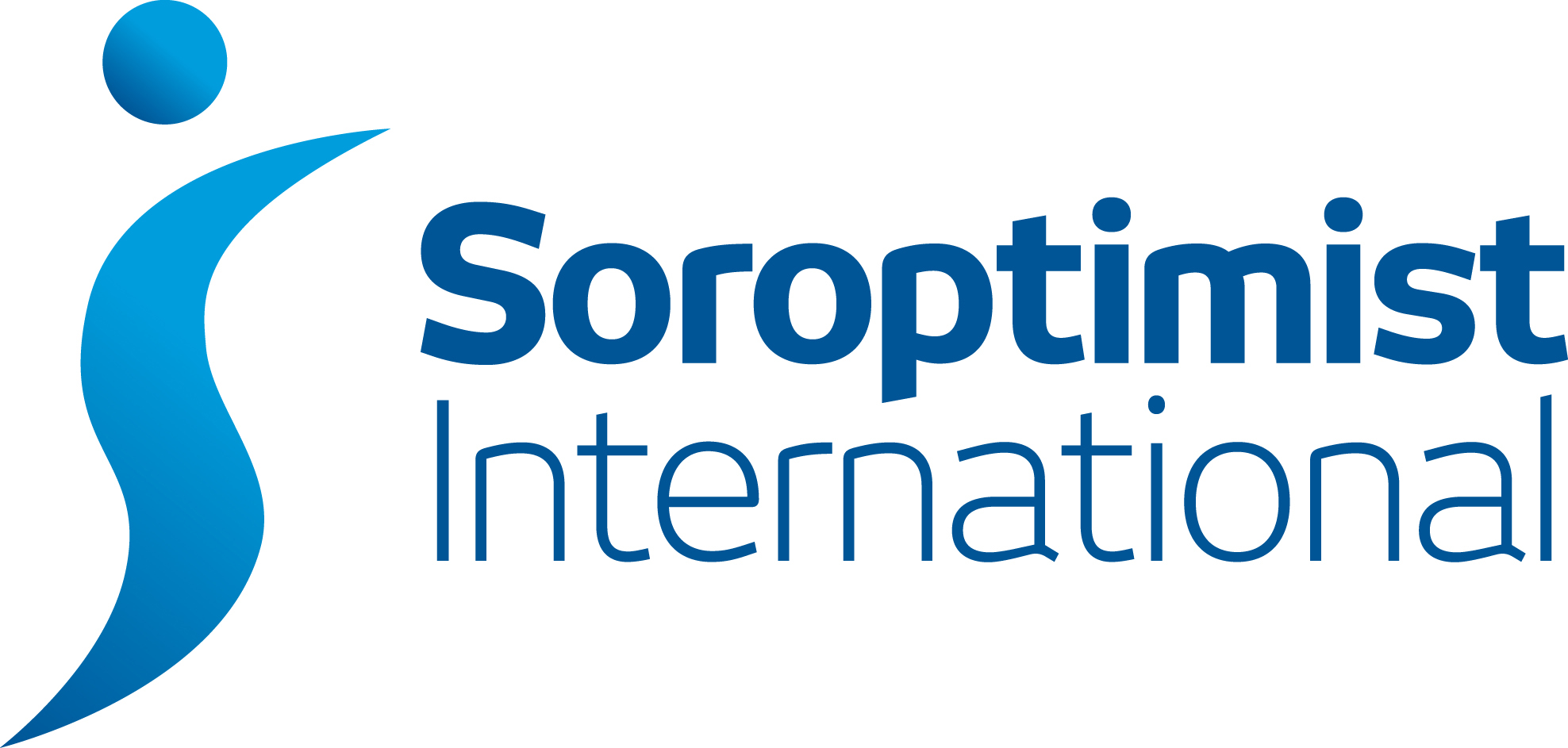   Wales SouthSIWS Club PA Report to Regional MeetingClubClub PAOClub PAODATE OF SIWS MEETING14th May 201614th May 2016Date report sent to Regional PAO & Regional SecretaryPlease give a brief report on activities within your club on the following categories (boxes will expand as you key in your report). You will have 5 minutes at the Regional meeting to give a verbal report on ONE item.Please give a brief report on activities within your club on the following categories (boxes will expand as you key in your report). You will have 5 minutes at the Regional meeting to give a verbal report on ONE item.EducateEducateEducateEnableEnableEnableEmpowerEmpowerEmpowerRegional ProjectRegional ProjectRegional ProjectInternational President’s December AppealInternational President’s December AppealInternational President’s December AppealFederation ProjectFederation ProjectFederation ProjectWork with Partners and GovernmentWork with Partners and GovernmentWork with Partners and GovernmentLocal ProjectsLocal ProjectsLocal Projects